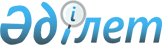 О внесении изменений в постановление Правления Национального Банка 
Республики Казахстан от 20 июля 2000 года № 301 "Об утверждении Правил замены находящихся в обращении денежных знаков национальной валюты при изменении их дизайна (формы)"
					
			Утративший силу
			
			
		
					Постановление Правления Национального Банка Республики Казахстан от 29 декабря 2004 года N 202. Зарегистрировано в Министерстве юстиции Республики Казахстан 26 января 2005 года N 3392. Утратило силу постановлением Правления Национального Банка Республики Казахстан от 19 декабря 2015 года № 228      Сноска. Утратило силу постановлением Правления Национального Банка РК от 19.12.2015 № 228 (вводится в действие по истечении десяти календарных дней после дня его первого официального опубликования).     В целях приведения нормативных правовых актов Национального Банка Республики Казахстан в соответствие с законодательством Республики Казахстан Правление Национального Банка Республики Казахстан ПОСТАНОВЛЯЕТ : 

     1. В постановление Правления Национального Банка Республики Казахстан от 20 июля 2000 года № 301 «Об утверждении Правил замены находящихся в обращении денежных знаков национальной валюты при изменении их дизайна (формы)» (зарегистрированное в Реестре государственной регистрации нормативных правовых актов Республики Казахстан под № 1232, опубликованное 28 августа - 10 октября 2000 года в печатных изданиях Национального Банка Республики Казахстан «Казакстан Улттык Банкiнiн Хабаршысы» и «Вестник Национального Банка Казахстана» ; с изменениями, утвержденными постановлениями Правления Национального Банка Республики Казахстан от 29 сентября 2001 года № 376 , зарегистрированное в Реестре государственной регистрации нормативных правовых актов Республики Казахстан под № 1671, опубликованное 5-18 ноября 2001 года в печатных изданиях Национального Банка Республики Казахстан «Казакстан Улттык Банкiнiн Хабаршысы» и «Вестник Национального Банка Казахстана», от 25 июля 2003 года № 234 , зарегистрированное в Реестре государственной регистрации нормативных правовых актов Республики Казахстан под № 2457, опубликованное 11-24 августа 2003 года в печатных изданиях Национального Банка Республики Казахстан «Казакстан Улттык Банкiнiн Хабаршысы» и «Вестник Национального Банка Казахстана»), внести следующие изменения: 

     в преамбуле слова «Указа Президента Республики Казахстан, имеющего силу закона «О Национальном Банке Республики Казахстан» заменить словами « Закона Республики Казахстан «О Национальном Банке Республики Казахстан»; 

     в Правилах замены находящихся в обращении денежных знаков национальной валюты при изменении их дизайна (формы), утвержденные указанным постановлением: 

     в пункте 1 слова «Указом Президента Республики Казахстан, имеющим силу закона «О Национальном Банке Республики Казахстан» заменить словами «Законом Республики Казахстан «О Национальном Банке Республики Казахстан»; 

     пункты 17, 18, 19 и 20 изложить в следующей редакции: 

     «17. Со дня введения в обращение денежного знака нового образца филиалы Национального Банка: 

     1) открывают лицевые счета по соответствующим субсчетам балансовых счетов: 105 000 «Изготовленные банкноты и монеты национальной валюты для подкрепления подразделений Национального Банка», 107 000 «Ветхие банкноты и дефектные (поврежденные) монеты национальной валюты в хранилище подразделения Национального Банка», 305 000 «Изготовленные банкноты и монеты национальной валюты для подкрепления подразделения Национального Банка до выпуска в обращение», 307 000 «Ветхие банкноты и дефектные (поврежденные) монеты национальной валюты в хранилище подразделения Национального Банка, изъятые из обращения» - для учета сумм денежных знаков старого и нового образца; 

     2) учитывают в оборотной кассе на лицевом счете по соответствующим субсчетам балансового счета 101 000 «Банкноты и монеты национальной валюты в кассе подразделения Национального Банка» неполные пачки денежных знаков старого образца, исключая при этом их из лимита остатка оборотной кассы. 

     18. После завершения периода параллельного обращения денежных знаков нового и старого образцов все денежные знаки старого образца, в том числе и неполные пачки, находящиеся в оборотной кассе, должны быть зачислены на лицевые счета по субсчетам соответствующих балансовых счетов Национального Банка. 

     19. Денежные знаки старого образца, поступающие в филиалы Национального Банка после завершения периода параллельного обращения денежных знаков нового и старого образцов, в тот же день должны быть зачислены в оборотную кассу филиала Национального Банка на лицевой счет по соответствующему субсчету балансового счета 101 000 «Банкноты и монеты национальной валюты в кассе подразделения Национального Банка» и в тот же день зачисляются на лицевые счета соответствующих субсчетов по балансовым счетам 107 000 «Ветхие банкноты и дефектные (поврежденные) монеты национальной валюты в хранилище подразделения Национального Банка» и 307 000 «Ветхие банкноты и дефектные (поврежденные) монеты национальной валюты в хранилище подразделения Национального Банка, изъятые из обращения». 

     20. По мере изъятия из обращения денежных знаков старого образца их уничтожение производится в порядке, установленном нормативными правовыми актами Национального Банка.». 

     2. Настоящее постановление вводится в действие по истечении четырнадцати дней со дня государственной регистрации в Министерстве юстиции Республики Казахстан. 

     3. Управлению по работе с наличными деньгами (Мажитов Д.М.): 

     1) совместно с Юридическим департаментом (Шарипов С.Б.) принять меры к государственной регистрации в Министерстве юстиции Республики Казахстан настоящего постановления; 

     2) в десятидневный срок со дня государственной регистрации в Министерстве юстиции Республики Казахстан настоящего постановления довести его до сведения заинтересованных подразделений центрального аппарата, филиалов Национального Банка Республики Казахстан, банков второго уровня, организаций, осуществляющих отдельные виды банковских операций. 

     4. Управлению по обеспечению деятельности руководства Национального Банка Республики Казахстан (Терентьев А.Л.) в трехдневный срок со дня получения настоящего постановления принять меры к опубликованию его в средствах массовой информации Республики Казахстан. 

     5. Контроль над исполнением настоящего постановления возложить на заместителя Председателя Национального Банка Республики Казахстан Айманбетову Г.З.      Председатель 

     Национального Банка 
					© 2012. РГП на ПХВ «Институт законодательства и правовой информации Республики Казахстан» Министерства юстиции Республики Казахстан
				